ЛЕТО - САМАЯ ЛУЧШАЯ ПОРА ДЛЯ ЗАКАЛИВАНИЯ:
СОЛНЦЕ, ВОЗДУХ И ВОДА!
             Воздушные процедуры - самая легкая форма закаливания.Свежий воздух - основа закаливания. Он стимулирует обмен веществ, повышает настроение и иммунитет, улучшает сон и аппетит. Большое значение для дошкольников имеют прогулки на свежем воздухе.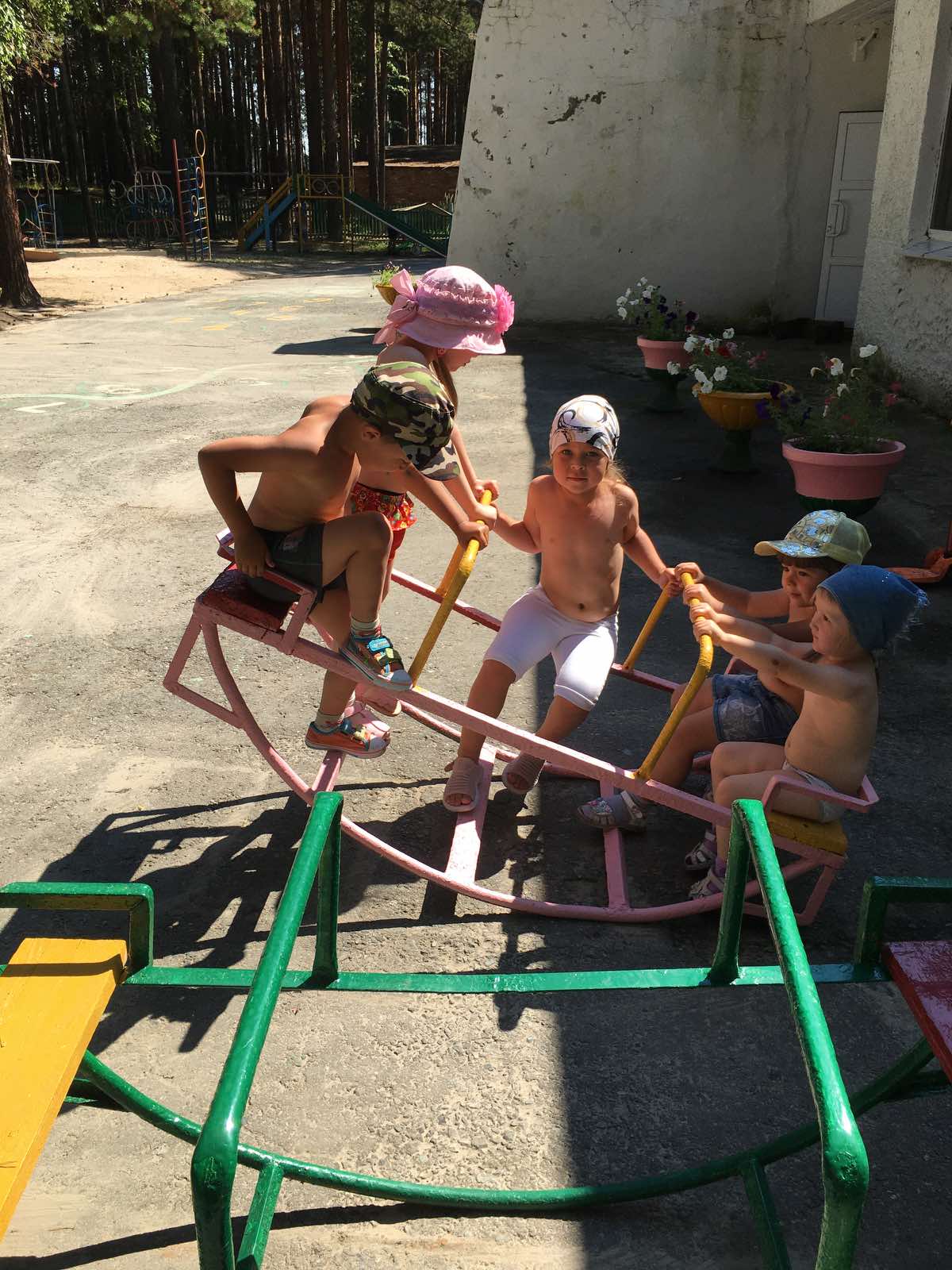     Водные процедуры являются эффективным средством для увеличения адаптационных возможностей развивающегося организма ребенка дошкольного возраста.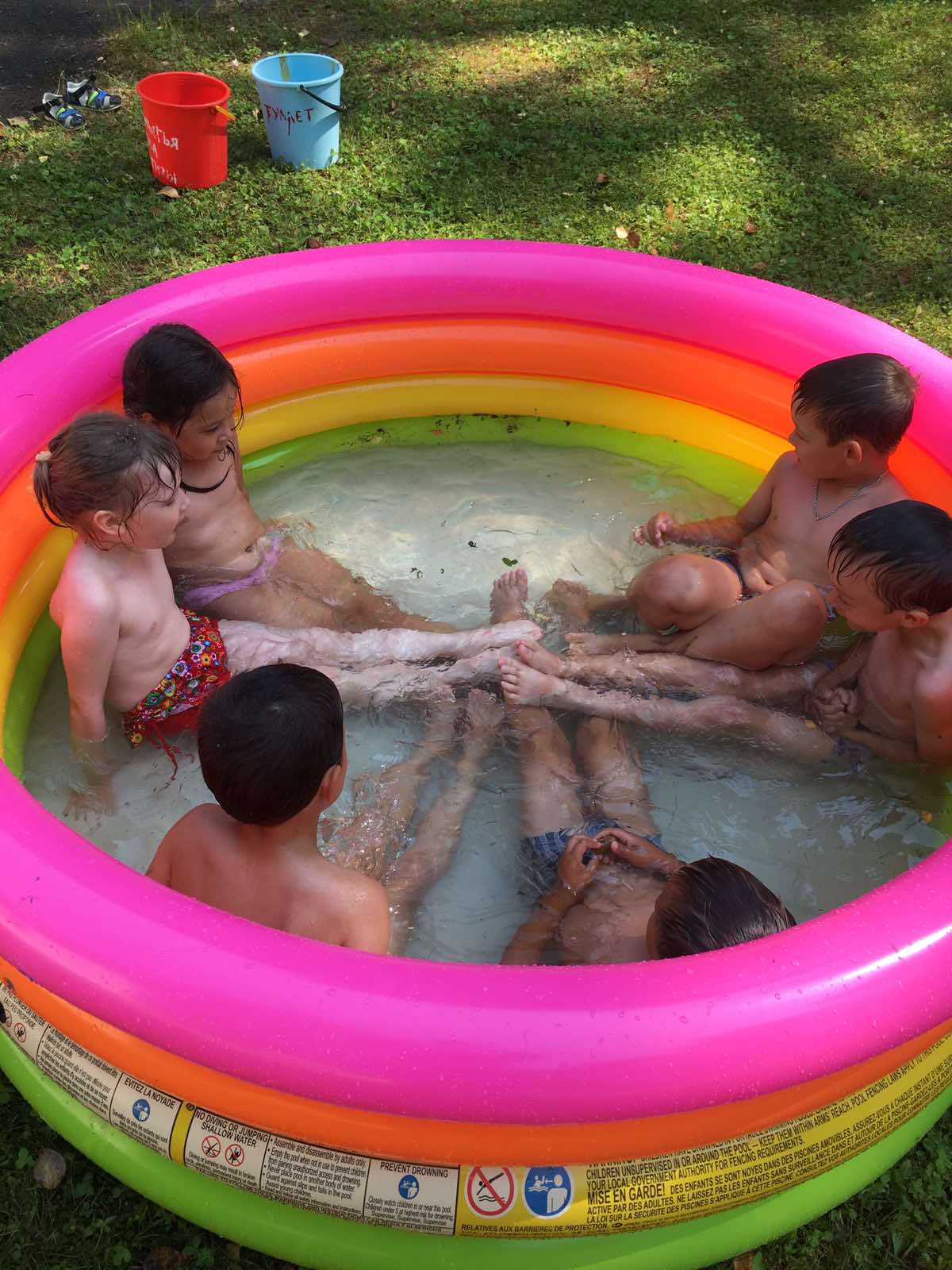 Одна из самых распространенных закаливающих процедур - купание. Какой ребенок не любит поплескаться  жарким летним днем!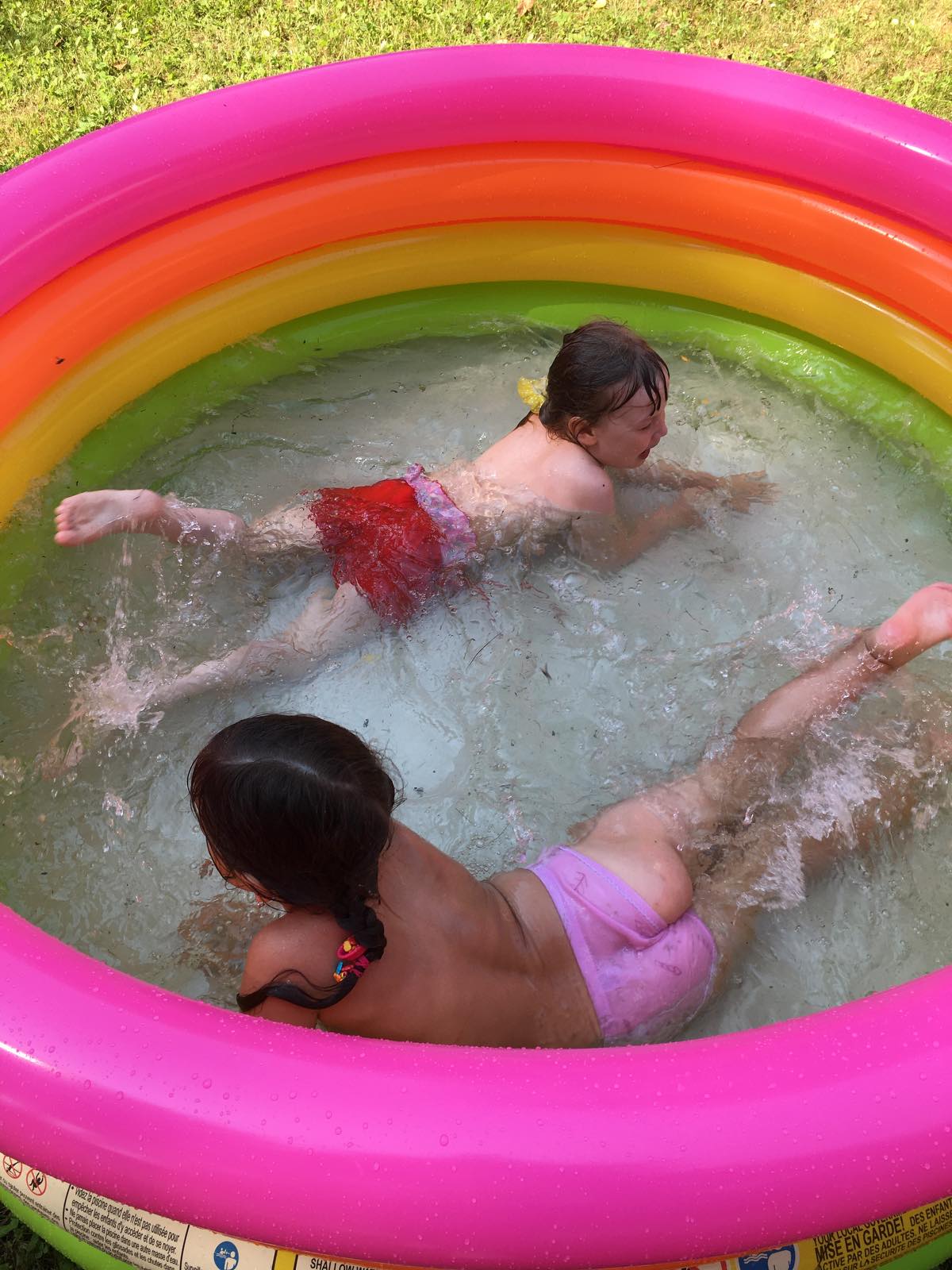  Закаливание солнцем
          Лучистая энергия солнца оказывает огромное влияние на жизнедеятельность организма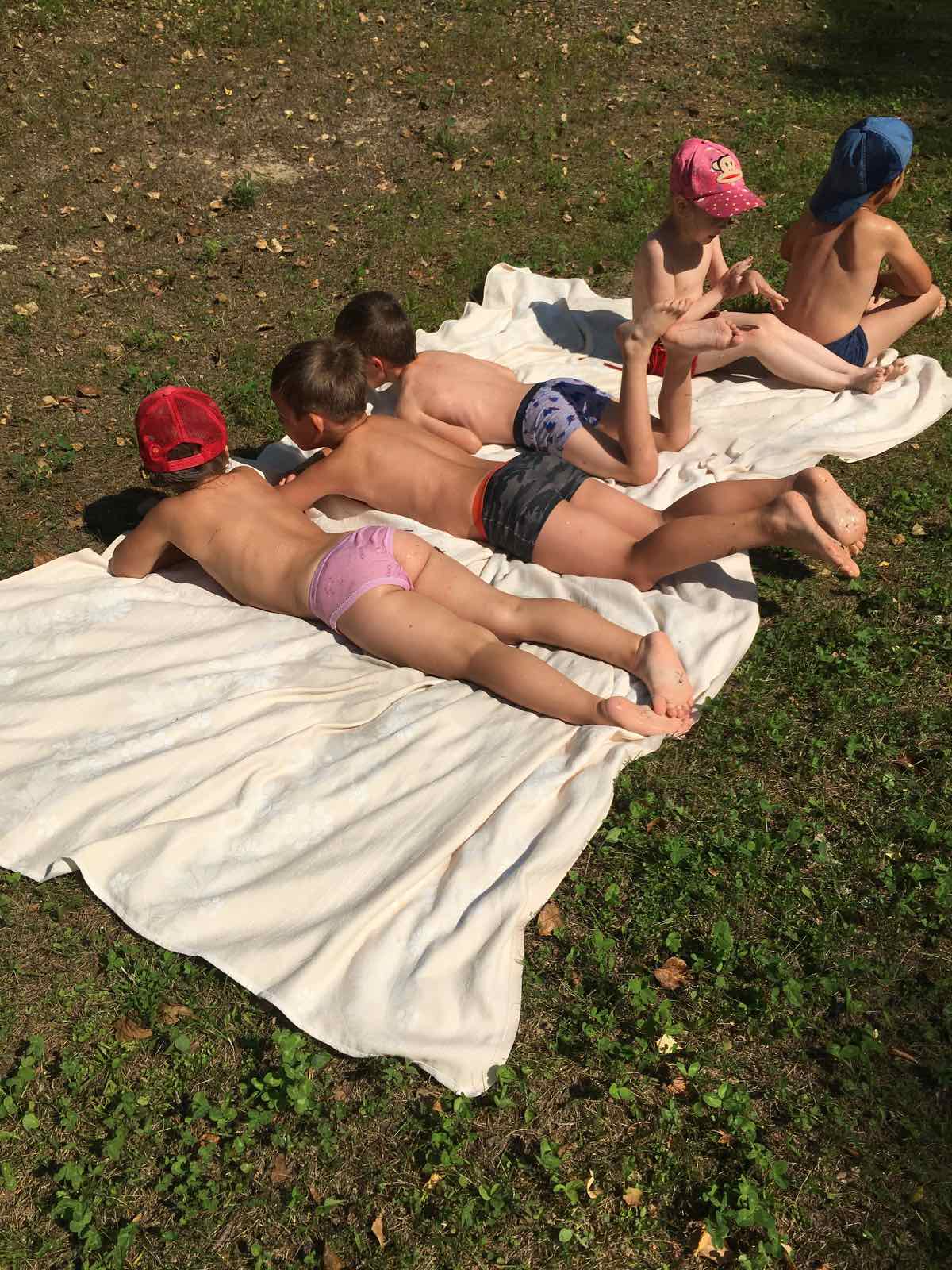 Вода развивает различные рецепторы, успокаивает, дарит положительные эмоции. 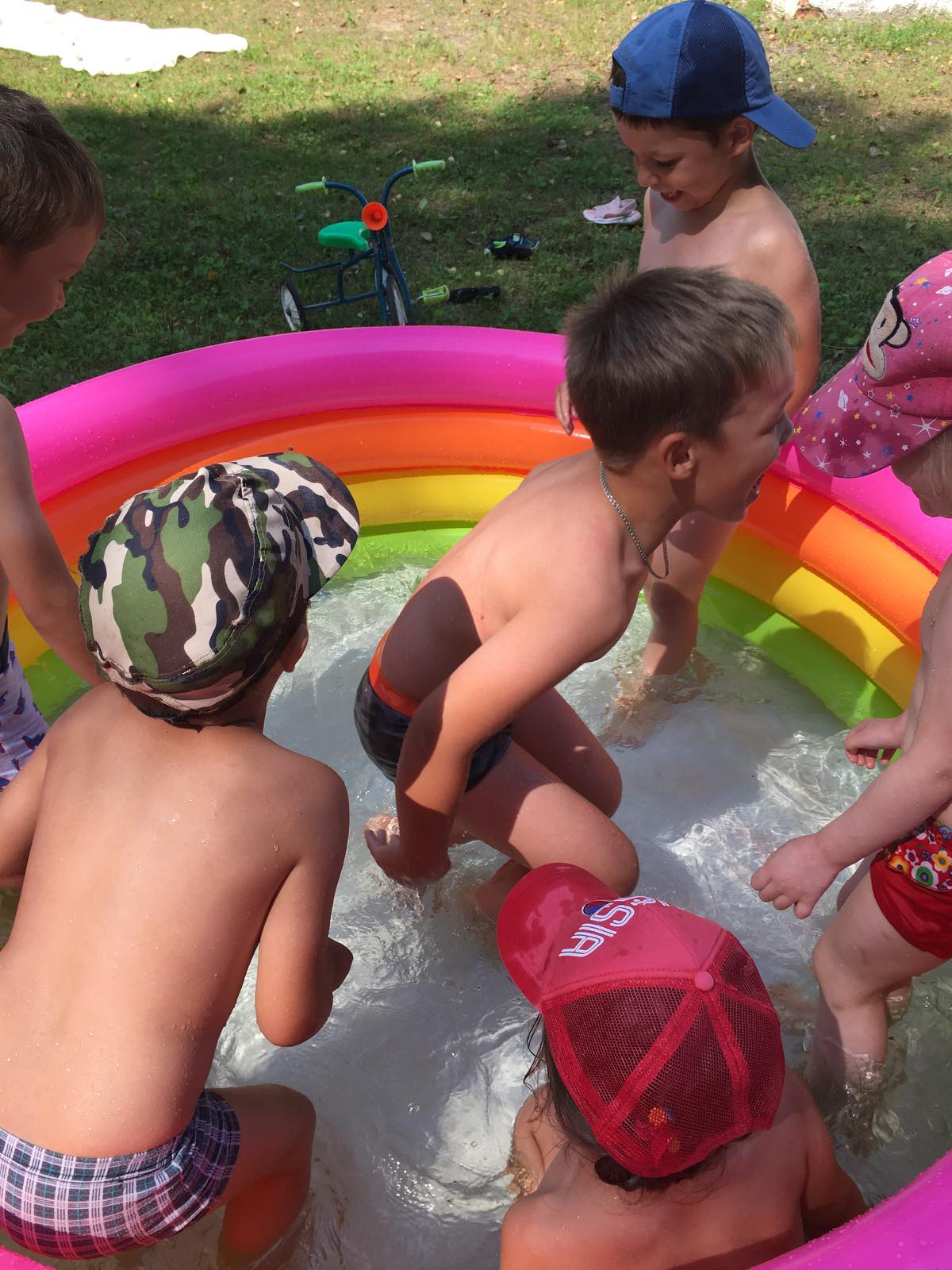 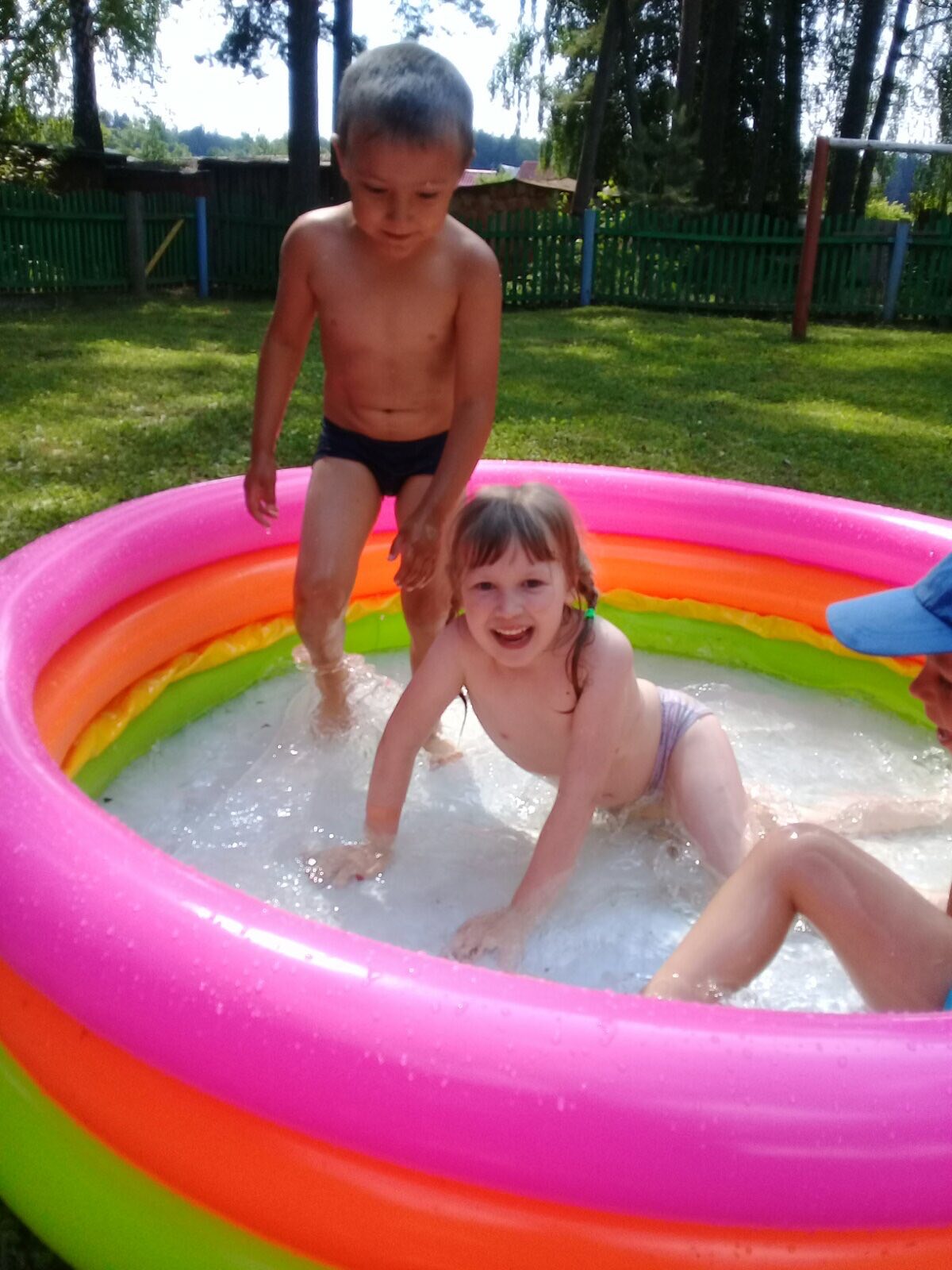 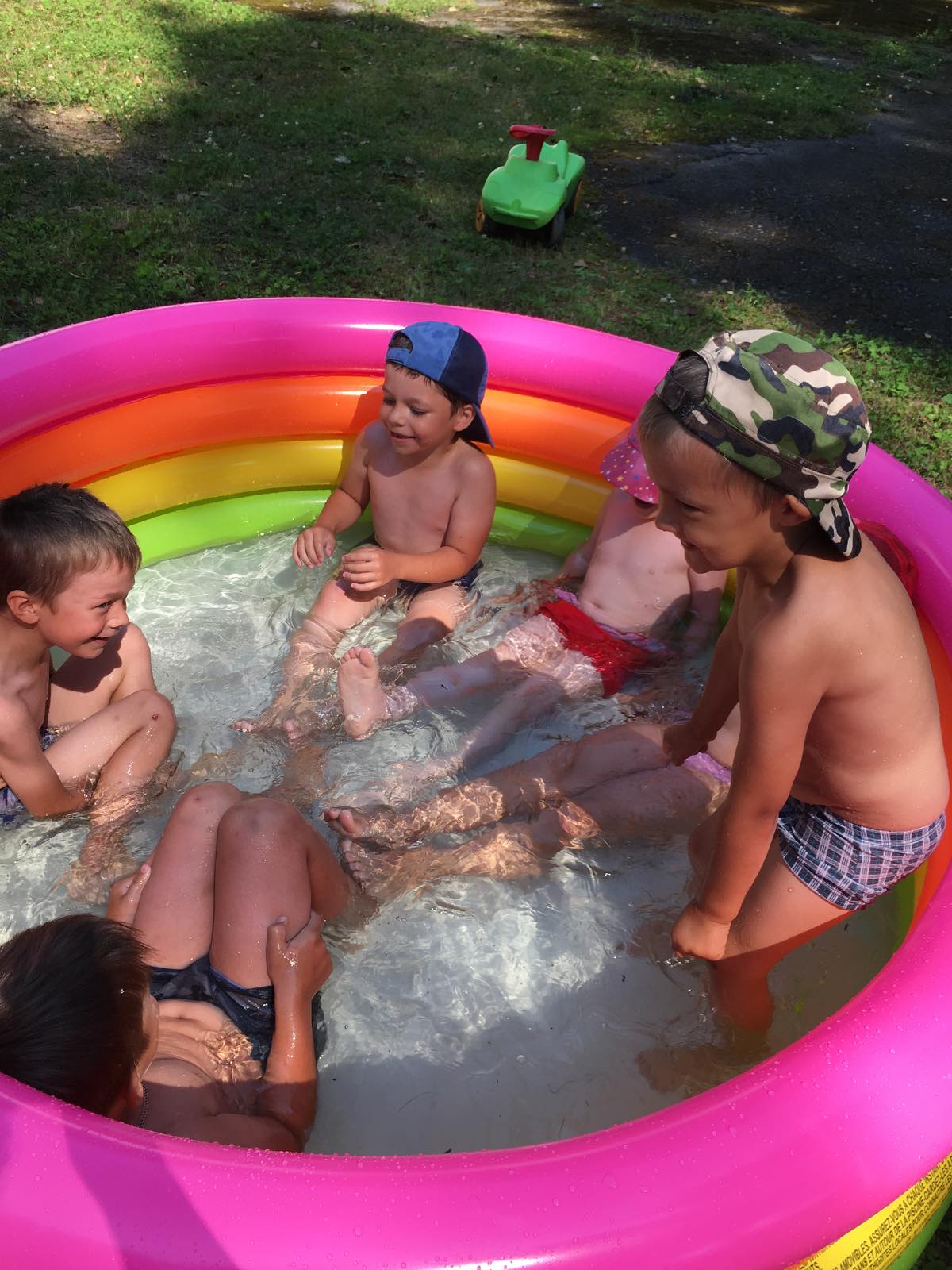 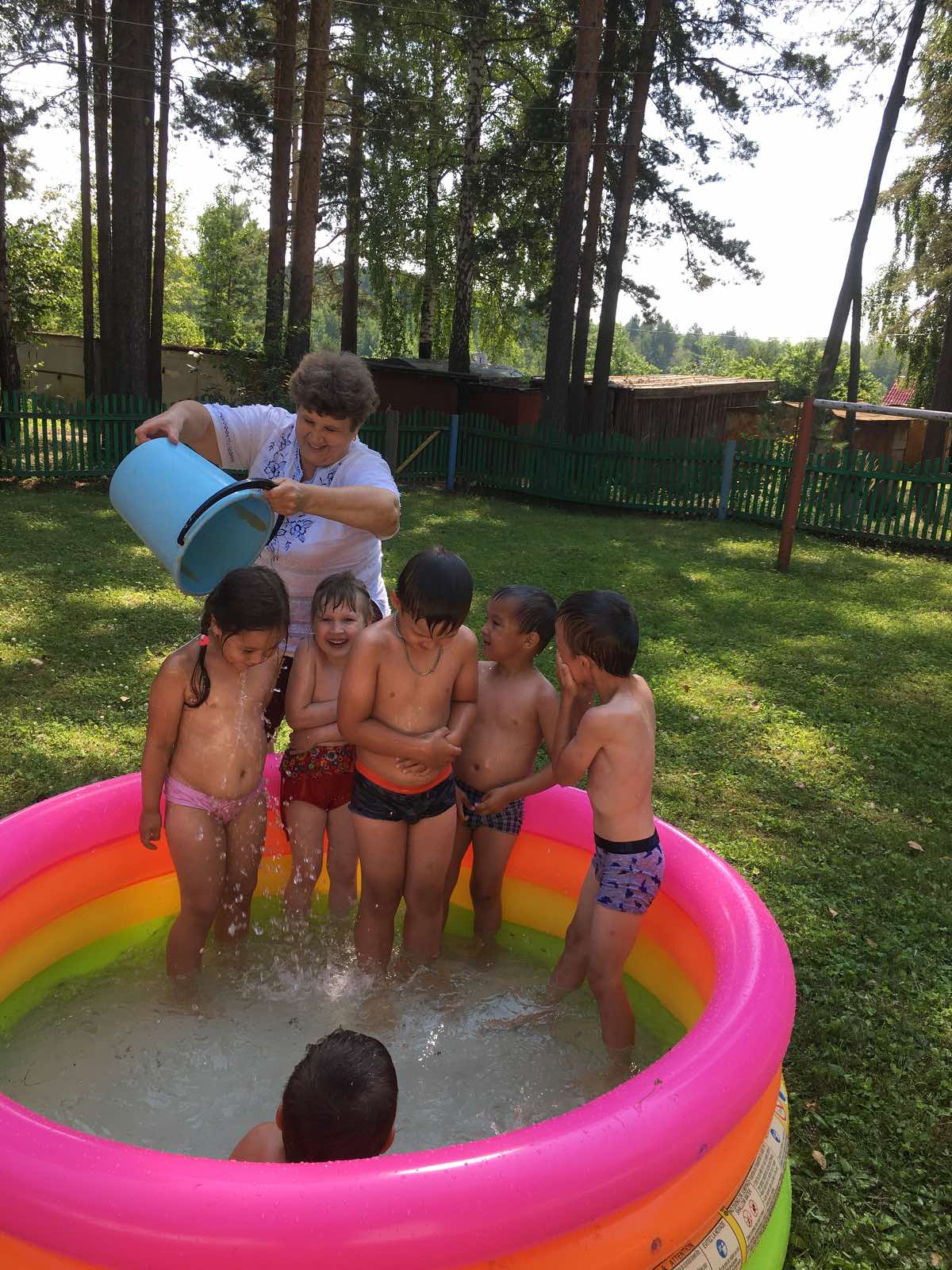 